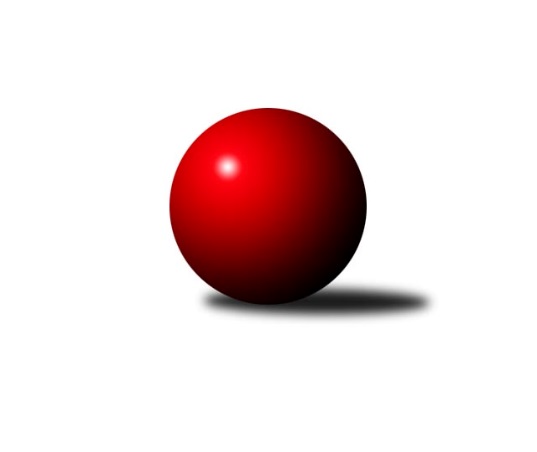 Č.2Ročník 2018/2019	16.9.2018Nejlepšího výkonu v tomto kole: 1185 dosáhlo družstvo: TJ Sokol Šanov Jihomoravský KPD jih 2018/2019Výsledky 2. kolaSouhrnný přehled výsledků:TJ Sokol Vracov B	- SK Baník Ratíškovice B	3:1	1117:1043	3.0:3.0	16.9.TJ Sokol Mistřín 	- SK Podlužan Prušánky 	2:2	1120:1103	2.0:4.0	16.9.TJ Sokol Šanov 	- SK Baník Ratíškovice A	4:0	1185:983	6.0:0.0	16.9.Tabulka družstev:	1.	TJ Sokol Vracov B	2	2	0	0	6.0 : 2.0 	8.0 : 4.0 	 1138	4	2.	TJ Sokol Mistřín	2	1	1	0	5.0 : 3.0 	7.0 : 5.0 	 1138	3	3.	SK Kuželky Dubňany	1	1	0	0	3.0 : 1.0 	3.0 : 3.0 	 1122	2	4.	TJ Sokol Šanov	2	1	0	1	5.0 : 3.0 	9.0 : 3.0 	 1127	2	5.	SK Podlužan Prušánky	1	0	1	0	2.0 : 2.0 	4.0 : 2.0 	 1103	1	6.	SK Baník Ratíškovice B	2	0	0	2	2.0 : 6.0 	4.0 : 8.0 	 1054	0	7.	SK Baník Ratíškovice A	2	0	0	2	1.0 : 7.0 	1.0 : 11.0 	 1037	0Podrobné výsledky kola:	 TJ Sokol Vracov B	1117	3:1	1043	SK Baník Ratíškovice B	Adam Baťka	 	 155 	 136 		291 	 0:2 	 331 	 	162 	 169		Taťána Tomanová	Martina Nejedlíková	 	 198 	 197 		395 	 1:1 	 371 	 	199 	 172		Kristýna Ševelová	Veronika Kaiserová	 	 222 	 209 		431 	 2:0 	 341 	 	164 	 177		Martina Koplíkovározhodčí: Nejlepší výkon utkání: 431 - Veronika Kaiserová	 TJ Sokol Mistřín 	1120	2:2	1103	SK Podlužan Prušánky 	Simona Maradová	 	 183 	 188 		371 	 0:2 	 440 	 	216 	 224		Tomáš Slížek	Ludvík Vašulka	 	 169 	 160 		329 	 0:2 	 368 	 	186 	 182		Radim Tesařík	Martin Šubrt	 	 229 	 191 		420 	 2:0 	 295 	 	147 	 148		Libor Laca *1rozhodčí: střídání: *1 od 51. hodu Martin ŠtrokayNejlepší výkon utkání: 440 - Tomáš Slížek	 TJ Sokol Šanov 	1185	4:0	983	SK Baník Ratíškovice A	Petr Bakaj ml.	 	 219 	 197 		416 	 2:0 	 310 	 	164 	 146		Matěj Ingr	Kristýna Blechová	 	 211 	 225 		436 	 2:0 	 348 	 	176 	 172		Jan Toman	Matěj Sabo	 	 164 	 169 		333 	 2:0 	 325 	 	157 	 168		Vojtěch Tomanrozhodčí: Nejlepší výkon utkání: 436 - Kristýna BlechováPořadí jednotlivců:	jméno hráče	družstvo	celkem	plné	dorážka	chyby	poměr kuž.	Maximum	1.	Tomáš Slížek 	SK Podlužan Prušánky 	440.00	325.0	115.0	5.0	1/1	(440)	2.	Aleš Zlatník 	SK Kuželky Dubňany 	436.00	287.0	149.0	5.0	1/1	(436)	3.	Martina Nejedlíková 	TJ Sokol Vracov B	420.50	283.0	137.5	7.5	2/2	(446)	4.	Petr Bakaj  ml.	TJ Sokol Šanov 	418.00	295.5	122.5	9.5	2/2	(420)	5.	Kristýna Blechová 	TJ Sokol Šanov 	417.50	282.0	135.5	9.0	2/2	(436)	6.	Veronika Kaiserová 	TJ Sokol Vracov B	409.00	282.0	127.0	7.5	2/2	(431)	7.	Martin Šubrt 	TJ Sokol Mistřín 	396.50	285.0	111.5	11.0	2/2	(420)	8.	Radim Tesařík 	SK Podlužan Prušánky 	368.00	271.0	97.0	15.0	1/1	(368)	9.	Simona Maradová 	TJ Sokol Mistřín 	364.00	272.5	91.5	15.5	2/2	(371)	10.	Martina Koplíková 	SK Baník Ratíškovice B	356.00	277.5	78.5	20.0	2/2	(371)	11.	Tomáš Kubík 	SK Kuželky Dubňany 	353.00	255.0	98.0	16.0	1/1	(353)	12.	Taťána Tomanová 	SK Baník Ratíškovice B	346.00	260.5	85.5	19.0	2/2	(361)	13.	Vojtěch Toman 	SK Baník Ratíškovice A	334.50	237.0	97.5	13.0	2/2	(344)	14.	Filip Černý 	SK Kuželky Dubňany 	333.00	254.0	79.0	17.0	1/1	(333)	15.	Adam Baťka 	TJ Sokol Vracov B	308.00	229.5	78.5	20.0	2/2	(325)		Petr Valášek 	TJ Sokol Mistřín 	425.00	310.0	115.0	10.0	1/2	(425)		Adam Podéšť 	SK Baník Ratíškovice A	383.00	279.0	104.0	11.0	1/2	(383)		Kristýna Ševelová 	SK Baník Ratíškovice B	371.00	268.0	103.0	20.0	1/2	(371)		Jan Toman 	SK Baník Ratíškovice A	348.00	250.0	98.0	18.0	1/2	(348)		Matěj Sabo 	TJ Sokol Šanov 	333.00	246.0	87.0	18.0	1/2	(333)		Marie Kobylková 	SK Baník Ratíškovice B	332.00	234.0	98.0	11.0	1/2	(332)		Ludvík Vašulka 	TJ Sokol Mistřín 	329.00	259.0	70.0	22.0	1/2	(329)		Matěj Ingr 	SK Baník Ratíškovice A	310.00	240.0	70.0	21.0	1/2	(310)		David Růžička 	TJ Sokol Šanov 	249.00	187.0	62.0	30.0	1/2	(249)Sportovně technické informace:Starty náhradníků:registrační číslo	jméno a příjmení 	datum startu 	družstvo	číslo startu25678	Radim Tesařík	16.09.2018	SK Podlužan Prušánky 	1x25668	Matěj Sabo	16.09.2018	TJ Sokol Šanov 	1x25634	Libor Laca	16.09.2018	SK Podlužan Prušánky 	1x25632	Martin Štrokay	16.09.2018	SK Podlužan Prušánky 	1x25542	Matěj Ingr	16.09.2018	SK Baník Ratíškovice A	2x25501	Martin Šubrt	16.09.2018	TJ Sokol Mistřín 	2x25493	Kristýna Blechová	16.09.2018	TJ Sokol Šanov 	2x25462	Kristýna Ševelová	16.09.2018	SK Baník Ratíškovice B	1x25457	Adam Baťka	16.09.2018	TJ Sokol Vracov B	2x25312	Petr Bakaj ml.	16.09.2018	TJ Sokol Šanov 	2x25147	Martina Koplíková	16.09.2018	SK Baník Ratíškovice B	2x25090	Ludvík Vašulka	16.09.2018	TJ Sokol Mistřín 	1x24930	Taťána Tomanová	16.09.2018	SK Baník Ratíškovice B	2x24325	Tomáš Slížek	16.09.2018	SK Podlužan Prušánky 	1x24369	Simona Maradová	16.09.2018	TJ Sokol Mistřín 	2x24095	Jan Toman	16.09.2018	SK Baník Ratíškovice A	1x24047	Martina Nejedlíková	16.09.2018	TJ Sokol Vracov B	2x23868	Vojtěch Toman	16.09.2018	SK Baník Ratíškovice A	2x23648	Veronika Kaiserová	16.09.2018	TJ Sokol Vracov B	2x
Hráči dopsaní na soupisku:registrační číslo	jméno a příjmení 	datum startu 	družstvo	Program dalšího kola:3. kolo23.9.2018	ne	9:00	TJ Sokol Vracov B - TJ Sokol Šanov 	23.9.2018	ne	10:00	SK Baník Ratíškovice B - SK Podlužan Prušánky 	23.9.2018	ne	10:00	SK Kuželky Dubňany  - TJ Sokol Mistřín 	Nejlepší šestka kola - absolutněNejlepší šestka kola - absolutněNejlepší šestka kola - absolutněNejlepší šestka kola - absolutněNejlepší šestka kola - dle průměru kuželenNejlepší šestka kola - dle průměru kuželenNejlepší šestka kola - dle průměru kuželenNejlepší šestka kola - dle průměru kuželenNejlepší šestka kola - dle průměru kuželenPočetJménoNázev týmuVýkonPočetJménoNázev týmuPrůměr (%)Výkon1xTomáš SlížekPrušánky4402xVeronika KaiserováVracov B122.834312xKristýna BlechováŠanov4362xKristýna BlechováŠanov119.474362xVeronika KaiserováVracov B4311xTomáš SlížekPrušánky116.074401xMartin ŠubrtMistřín4202xPetr Bakaj ml.Šanov113.994162xPetr Bakaj ml.Šanov4162xMartina NejedlíkováVracov B112.573952xMartina NejedlíkováVracov B3951xMartin ŠubrtMistřín110.79420